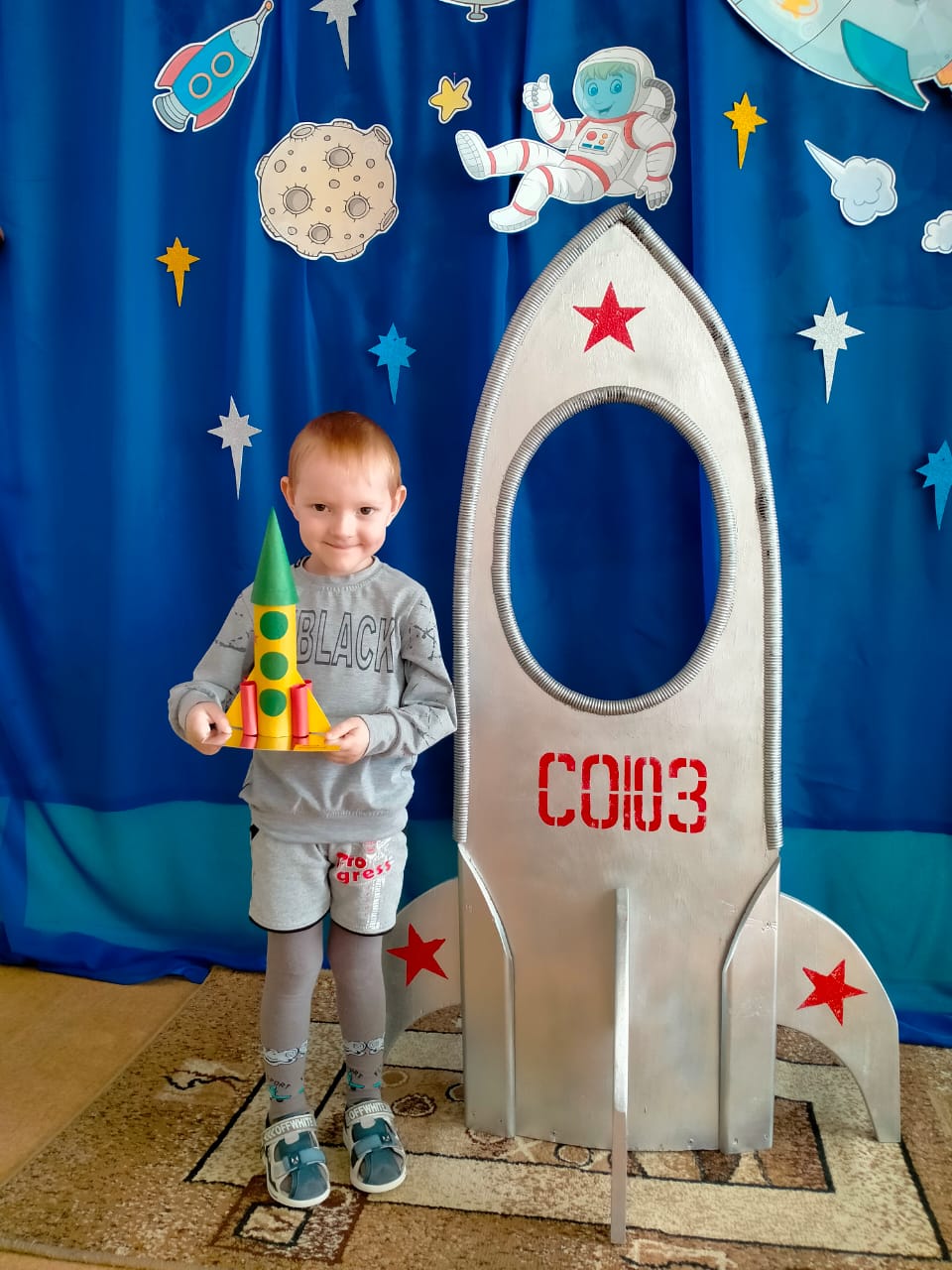 Хвалев Влад